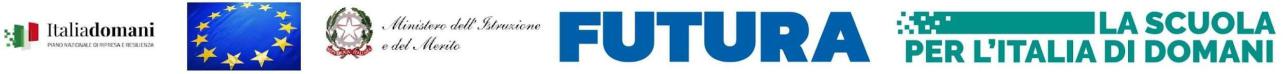 ALLEGATO 1Al Dirigente scolastico XII IC “V.Brancati”SIRACUSADOMANDA DI PARTECIPAZIONE  PIANO NAZIONALE DI RIPRESA E RESILIENZA - MISSIONE 4: ISTRUZIONE E RICERCA - Componente 1 – Potenziamento dell’offerta dei servizi di istruzione: dagli asili nido alle Università – Investimento 1.4. “Intervento straordinario finalizzato alla riduzione dei divari territoriali nel I e II ciclo della scuola secondaria e alla lotta alla dispersione scolastica”. Codice avviso: M4C1I3.2-2022-981Titolo progetto “RIDUCIAMO LE DISTANZE”Codice Progetto: M4C1I1.4-2022-981-P-15451Codice CUP: F34D22003500006Il/la sottoscritto/a ________________________________________________________________________, nato/a a _________________________________________________________ il _____________________ residente a_________________________________ in Via/Piazza__________________________________C.F. ____________________________, tel_________________ email ________________________________DICHIARAla propria disponibilità a ricoprire il ruolo di Tutor nell’ambito delle n. 62 Edizioni di PERCORSI DI MENTORING E ORIENTAMENTO del Progetto PNRR “Riduciamo le distanze” TITOLO DI ACCESSO ALLA SELEZIONEEssere docente titolare presso il XII IC “Brancati” di Siracusa con contratto a tempo indeterminato o determinato con incarico annuale.  Ai fini dell’attribuzione del predetto incarico il/la sottoscritto/aDICHIARAdi essere docente con contratto a tempo indeterminato e di voler permanere per almeno tre anni scolatici;di essere in possesso della cittadinanza italiana o di uno degli Stati membri dell’Unione europea _________________ (indicare Stato); di godere dei diritti civili e politici; di non aver riportato condanne penali e non essere destinatario di provvedimenti che riguardano l’applicazione di misure di prevenzione, di decisioni civili e di provvedimenti amministrativi iscritti nel casellario giudiziale ai sensi della vigente normativa; di non essere a conoscenza di essere sottoposto a procedimenti penali a proprio carico; non trovarsi in nessuna delle condizioni di incompatibilità̀ allo svolgimento di eventuale incarico nell’ambito del progetto PNRR “Riduciamo le distanze”;di essere in possesso del requisito della particolare e comprovata specializzazione strettamente correlata al contenuto della prestazione richiesta; di aver preso visione dell’Avviso e di approvarne senza riserva ogni contenuto; di essere disponibile allo svolgimento dell’incarico senza riserve;di essere disponibile a partecipare agli incontri organizzativi previsti dal team; di essere in possesso di adeguate competenze di tipo informatico per un utilizzo autonomo della piattaforma SCUOLA FUTURA per l’inserimento on line di tutta la documentazione inerente alle attività̀ ed i prodotti realizzati nell’ambito del progetto.A tal uopo allega alla presente la sotto elencata documentazione, che se mancante comporterà l’esclusione dalla selezione prevista dall’Avviso:Scheda di autovalutazione (Allegato 2);Dichiarazione insussistenza cause di incompatibilità̀ e conflitti di interessi (Allegato 3)Modello Informativa Privacy (Allegato 4);Curriculum vitae su formato europeo;Fotocopia del codice fiscale e di un documento di identità̀ in corso di validità̀.
Il/la sottoscritto/a, consapevole delle sanzioni previste in caso di dichiarazione mendace (art. 76 del D.P.R. n. 445/00 e artt. 483, 485, 489 e 496 C.P.),DICHIARAinfine, che tutti i dati riportati nella presente domanda e nel curriculum vitae, resi ai sensi degli Artt. 46 e 47 del D.P.R. 28.12.2000, n. 445, corrispondono a verità.Data	_________________					         Il richiedente							     _____________________________Informativa sul trattamento dei dati personali(Art. 13 del Regolamento UE 679/2016)AUTORIZZAZIONE TRATTAMENTO DATIIl XII Istituto Comprensivo Statale “Brancati” di Siracusa, in qualità di titolare del trattamento, informa che tutti i dati personali che riguardano i formatori saranno trattati in osservanza dei presupposti e dei limiti stabiliti dal Regolamento UE 2016/679 relativo alla protezione delle persone fisiche con riguardo al trattamento dei dati personali, nonché dalla legge e dai regolamenti, al fine di svolgere le funzioni istituzionali di monitoraggio sulla qualità dell'offerta formativa per l'aggiornamento professionale, come da informativa pubblicata.Il sottoscritto ______________________________ avendo preso atto dell’informativa indicata AUTORIZZAIl XII Istituto Comprensivo Statale “Brancati” di Siracusa al trattamento, anche con l’ausilio di mezzi informatici e telematici, dei dati personali forniti dal sottoscritto; prende inoltre atto che, ai sensi del “Codice Privacy”, titolare del trattamento dei dati è l’Istituto sopra citato e che il sottoscritto potrà esercitare, in qualunque momento, tutti i diritti di accesso ai propri dati personali (ivi inclusi, a titolo esemplificativo e non esaustivo, il diritto di ottenere la conferma dell’esistenza degli stessi, conoscerne il contenuto e le finalità e modalità di trattamento, verificarne l’esattezza, richiedere eventuali integrazioni, modifiche e/o la cancellazione, nonché l’opposizione al trattamento degli stessi).Data	_________________					         Il richiedente\			_____________________________